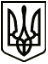 УкраїнаМЕНСЬКА МІСЬКА РАДАЧернігівська область(четверта сесія восьмого скликання )РІШЕННЯ24 березня 2021 року	№ 130Про затвердження проєкту землеустрою щодо відведення земельної ділянки в оренду в межах населеного пункту с.Семенівка та передачу її в оренду ФГ «ВІКТОРІЯ 7»Розглянувши клопотання голови ФГ «ВІКТОРІЯ 7» Максимця Віктора Миколайовича, щодо затвердження проєкту землеустрою та передачі в оренду земельної ділянки площею 0,1114 га кадастровий номер 7423087600:04:000:0543 для ведення товарного сільськогосподарського виробництва на території Менської міської територіальної громади, за адресою: с.Семенівка, вул.Космонавтів, б.А-1, у зв’язку з набуттям права власності на об’єкт нерухомого майна, розташованого на зазначеній земельній ділянці, керуючись ст. 26 Закону України „Про місцеве самоврядування в Україні” та ст. 122 Земельного кодексу України, Законом України «Про землеустрій» Менська міська рада ВИРІШИЛА:Затвердити проєкт землеустрою щодо відведення земельної ділянки в оренду загальною площею 0,1114 га кадастровий номер 7423087600:04:000:0543 для ведення товарного сільськогосподарського виробництва на території Менської міської територіальної громади, за адресою: с. Семенівка, вул. Космонавтів, б.А-1.Передати земельну ділянку зазначену в п.1 цього рішення в оренду  ФГ «ВІКТОРІЯ 7», терміном на 20 (двадцять) років та установити орендну плату в розмірі 8% від нормативної грошової оцінки в рік, відповідно до рішення 40 сесії 7 скликання Менської міської ради від 10.07.2020 року за № 257, яка повинна сплачуватись в строки передбачені чинним законодавством.Доручити міському голові укласти договір оренди землі на земельну ділянку зазначену в п.1 цього рішення.Контроль за виконанням рішення покласти на постійну комісію з питань містобудування, будівництва, земельних відносин та охорони природи та на заступника міського голови з питань діяльності виконавчого комітету Менської міської ради В.І. Гнипа.Міський голова	Г.А. Примаков